ΠΡΟΣΚΛΗΣΗ ΥΠΟΒΟΛΗΣ ΠΡΟΣΦΟΡΑΣΤο ΔΙ.ΠΑ.Ε. αφού έλαβε υπόψη:Τo Ν. 4412/2016 (ΦΕΚ-147 Α/8-8-16-Διορθ.Σφαλμ. στα ΦΕΚ-200 Α/24-10-16 και ΦΕΚ-206 Α/3-11-16): Δημόσιες Συμβάσεις Έργων, Προμηθειών και Υπηρεσιών (προσαρμογή στις Οδηγίες 2014/24/ΕΕ και 2014/25/ΕΕ),τα προβλεπόμενα στο άρθρο 84 του Ν.4485/17 (ΦΕΚ 114 Α/04-08-2017) «Οργάνωση και λειτουργία της ανώτατης εκπαίδευσης, ρυθμίσεις για την έρευνα και άλλες διατάξεις»,το Ν.4610/2019 για τη Συνέργεια Πανεπιστημίων και Τεχνολογικών Ιδρυμάτων ο οποίος δημοσιεύθηκε στην Εφημερίδα της Κυβερνήσεως (Αρ. Φύλλου 70Α΄/07-05-2019),  την Υπουργική Απόφαση αριθ. Αριθμ. 19407/Ζ1  για τη συγκρότηση της Διοικούσας Επιτροπής του Διεθνούς Πανεπιστημίου Ελλάδος η οποία δημοσιεύθηκε στην Εφημερίδα της Κυβερνήσεως (Αρ. Φύλλου 106/ ΥΟΔΔ /14-02-2020),Την απόφαση ΔΦ2.1/2325/(ΦΕΚ 550/Β/20-02-2020) Ανάθεση Αρμοδιοτήτων των Αντιπροέδρων της Διοικούσας Επιτροπής του Διεθνούς Πανεπιστημίου της Ελλάδος,Την Πράξη Νομοθετικού Περιεχομένου «Κατεπείγοντα μέτρα αντιμετώπισης της ανάγκης περιορισμού της διασποράς του κορωνοϊού COVID-19» (ΦΕΚ 64/14.03.2020), και ιδίως την παρ. 2 του άρθρου 12 αυτής που προβλέπει ότι «2. Για χρονικό διάστημα τεσσάρων (4) μηνών από την έναρξη ισχύος της παρούσας, εφόσον εξακολουθεί να υφίσταται άμεσος κίνδυνος εμφάνισης και διάδοσης του κορωνοϊού COVID-19, διαδικασίες έκτακτης προμήθειας κάθε ενδεδειγμένου μέσου ατομικής υγιεινής ή συλλογικής προστασίας από τη διάδοση του κορωνοϊού COVID-19, καθώς και παροχής υπηρεσιών απολύμανσης, μπορούν να διενεργούνται από οποιαδήποτε αναθέτουσα αρχή αρμοδιότητας ή εποπτείας του Υπουργείου Παιδείας και Θρησκευμάτων, με απευθείας ανάθεση κατά παρέκκλιση κάθε σχετικής εθνικής διάταξης περί δημοσίων συμβάσεων. Οι σχετικές προσκλήσεις αναρτώνται στην ιστοσελίδα της αναθέτουσας αρχής για χρονικό διάστημα τριών (3) ημερών και η σύμβαση ανατίθεται με μοναδικό κριτήριο τη χαμηλότερη τιμή».  Τον διαφαινόμενο σοβαρό κίνδυνο στην υγιεινή και ασφάλεια των εργαζομένων αλλά και των φοιτητών, σε περίπτωση που δεν υπάρχουν υπηρεσίες καθαριότητας στο ίδρυμα, δεδομένου και του άμεσου κινδύνου από την εμφάνιση και διάδοση του κορωνοϊού, όπως περιγράφεται στην Πράξη Νομοθετικού Περιεχομένου με αρ. ΦΕΚ 42/Ά/25-2-2020. Την λήξη στις 7 Μαρτίου του 2020 των συμβάσεων ΙΔΟΧ με τις καθαρίστριες – μέσω διαδικασίας ΑΣΕΠ – για την καθαριότητα των εγκαταστάσεων της Πανεπιστημιούπολης Καβάλας. Το με αρ. Πρωτ.: 3894/16-3-2020 Υπηρεσιακό Σημείωμα με θέμα «Επείγουσα καθαριότητα των εγκαταστάσεων του ΔΙΠΑΕ (Πανεπιστημιούπολη Καβάλας). την με αρ. Πρωτ.: 3901/16-3-2020 Εισήγηση του Προϊσταμένου της Περιφερειακής Διεύθυνσης Οικονομικής Διαχείρισης, Προμηθειών και Περιουσίας Καβάλας του ΔΙΠΑΕ με θέμα «Εισήγηση για κατεπείγουσα ανάθεση υπηρεσιών καθαριότητας των εγκαταστάσεων του ΔΙΠΑΕ (Πανεπιστημιούπολη Καβάλας). την Αριθ. Πρωτ. Απόφαση 322/01-04-2020 με ΑΔΑ 6ΤΗ146ΨΖ3Π-Φ2Ι, Ανάληψη Υποχρέωσης για το οικονομικό έτος 2020, η δαπάνη 24.000,00 € βαρύνει των τακτικό προϋπολογισμό και τον ΚΑΕ 0845Α.καλείτους ενδιαφερόμενους οικονομικούς φορείς να υποβάλλουν προσφορά, για το σύνολο της δαπάνης, των εγκαταστάσεων του ΔΙΠΑΕ Καβάλας, Δράμας και Διδυμοτείχου, για την παροχή υπηρεσιών με τίτλο «Κατεπείγουσα ανάθεση υπηρεσιών καθαριότητας των εγκαταστάσεων του ΔΙΠΑΕ (Πανεπιστημιούπολη Καβάλας), Δράμας και Διδυμοτείχου για τρείς (3) μήνες, από την υπογραφή της σύμβασης», θα αφορά δε στην απασχόληση έξι (6) καθαριστριών στη Πανεπιστημιούπολη Καβάλας – μιας (1) καθαρίστριας για τη Δράμα και μιας (1) καθαρίστριας για το Διδυμότειχο, συνολικού προϋπολογισμού 24.000,00 ευρώ με Φ.Π.Α. 24%.Η δαπάνη βαρύνει τον τακτικό προϋπολογισμό του Ιδρύματος οικονομικού έτους 2020 και τον ΚΑΕ 0845Α.Οι ανωτέρω υπηρεσίες κατατάσσονται στους ακόλουθους κωδικούς του Κοινού Λεξιλογίου δημοσίων συμβάσεων (CPV): 90919000-2 Υπηρεσίες καθαρισμού γραφείων, σχολείων και εξοπλισμού γραφείων.Κριτήριο κατακύρωσης: η πλέον συμφέρουσα από οικονομική άποψη προσφορά βάσει τιμής.Κατά την εκτέλεση της υπηρεσίας ο ανάδοχος τηρεί τις υποχρεώσεις στους τομείς του περιβαλλοντικού, κοινωνικοασφαλιστικού και εργατικού δικαίου, που έχουν θεσπιστεί με το δίκαιο της Ένωσης, το εθνικό δίκαιο, συλλογικές συμβάσεις ή διεθνείς διατάξεις περιβαλλοντικού, κοινωνικοασφαλιστικού και εργατικού δίκαιο, οι οποίες απαριθμούνται στο Παράρτημα Χ του Προσαρτήματος Α του ν. 4412/2016. Υπεύθυνος Παραλαβής:  Για θέματα που αφορούν την παραπάνω προσφορά οι ενδιαφερόμενοι μπορούν να απευθύνονται στους:  κ. Στέφανο Μυτακίδη -  τηλέφωνο 2510 462120 .Φάκελος ΠροσφοράςΟι οικονομικοί φορείς θα πρέπει να προσκομίσουν τις προσφορές τους στο Διεθνές Πανεπιστήμιο Ελλάδος –Πανεπιστημιούπολη Καβάλας, Καβάλα, Άγιος Λουκάς, μέχρι και την Τετάρτη 06-05-2020 και ώρα 10:00.Ο φάκελος της προσφοράς θα πρέπει να περιλαμβάνει τις παρακάτω ενδείξεις:Ο φάκελος της προσφοράς θα πρέπει να περιλαμβάνει:Οικονομική προσφορά από την οποία να προκύπτει με σαφήνεια η προσφερόμενη τιμή.Τον ανάδοχο που θα προκύψει βαρύνει κάθε νόμιμη κράτηση.O Αντιπρόεδρος των Οικονομικών, Προγραμματισμούκαι Ανάπτυξηςτου Διεθνούς Πανεπιστημίου ΕλλάδοςΔημήτριος ΜπαντέκαςΚαθηγητής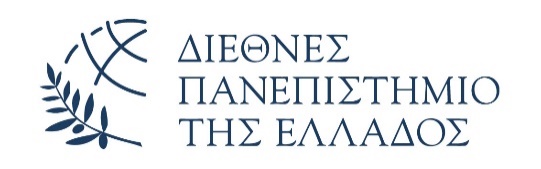 Καβάλα 04/05/2020ΕΛΛΗΝΙΚΗ ΔΗΜΟΚΡΑΤΙΑΔΙΕΘΝΕΣ ΠΑΝΕΠΙΣΤΗΜΙΟ ΤΗΣ ΕΛΛΑΔΟΣ (ΔΙ.ΠΑ.Ε)ΔΙΕΥΘΥΝΣΗ ΔΙΟΙΚΗΤΙΚΩΝ ΥΠΗΡΕΣΙΩΝΤΜΗΜΑ ΟΙΚΟΝΟΜΙΚΩΝ ΥΠΟΘΕΣΕΩΝ14ο χλμ Θεσσαλονίκης-ΜουδανιώνΘΕΡΜΗ – ΘΕΣΣΑΛΟΝΙΚΗΣ570 01 Καβάλα 04/05/2020Πληροφορίες: Στέφανος ΜυτακίδηςEmail: smitaki@teiemt.grΤηλέφωνο: 2510 462120Καβάλα 04/05/2020«ΣΤΟΙΧΕΙΑ ΤΟΥ ΥΠΟΨΗΦΙΟΥ»  Πλήρης Επωνυμία, Ταχυδρομική Διεύθυνση, τηλέφωνο, fax, διεύθυνση ηλεκτρονικού ταχυδρομείου, εφόσον υπάρχει.ΠΡΟΣΦΟΡΑ«Κατεπείγουσα ανάθεση υπηρεσιών καθαριότητας των εγκαταστάσεων του ΔΙΠΑΕ (Πανεπιστημιούπολη Καβάλας), Δράμας και Διδυμοτείχου» ΑΝΑΘΕΤΟΥΣΑ ΑΡΧΗ: Διεθνές Πανεπιστήμιο Ελλάδος ΚΑΤΑΛΗΚΤΙΚΗ ΗΜΕΡΟΜΗΝΙΑ ΚΑΤΑΘΕΣΗΣ ΠΡΟΣΦΟΡΩΝ: Τετάρτη 06-05-2020 και ώρα 10:00.Να μην ανοιχτεί από την ταχυδρομική υπηρεσία ή το πρωτόκολλο